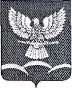 РЕШЕНИЕСОВЕТА НОВОТИТАРОВСКОГО СЕЛЬСКОГО ПОСЕЛЕНИЯ ДИНСКОГО РАЙОНАот 23.07.2012                                                                                                              № 193-36/02станица НовотитаровскаяО рассмотрении протеста прокурора Динского района от 18 июня 2012 года № 7-02-2012 на решение Совета Новотитаровского сельского поселения Динского района от 29ноября 2011 года № 151-27/02 «О земельном налоге»Рассмотрев протест прокурора Динского района от 18 июня 2012 года          № 7-02-2012 на решение Совета Новотитаровского сельского поселения Динского района от 29 ноября 2011 года № 151-27/02 «О земельном налоге», на основании статей 26, 63 Устава Новотитаровского сельского поселения Динского района, Совет Новотитаровского сельского поселения муниципального образования Динской район р е ш и л:1.	Поручить администрации Новотитаровского сельского поселения подготовить проект решения Совета Новотитаровского сельского поселения по приведению решения Совета Новотитаровского сельского поселения от 29.11.2011 № 151-27/02 «О земельном налоге» в соответствие с нормами федерального законодательства.2.	Настоящее решение вступает в силу со дня его подписания. Глава Новотитаровского сельского поселения                                                                        С.К. Кошман